INSTRUCTIONS FOR USING THIS TEMPLATE:A scope and sequence is an overview of the skills and content covered in your program’s curriculum at each class level over a period of time (scope) and in a particular order (sequence).  Fully developed unit plans will require more detail than the outlines sketched here in the scope and sequence.This template is intended to capture an ESOL scope and sequence to guide one class level. The first pages explain each of the required elements of the scope and sequence, followed by a blank template for you to fill in.The document header in the blank template may be changed to indicate the correct program name, ESOL class level, and SPL for this class level.  The footer in the blank template is currently set to re-start at page 1.Once the template is filled in, you may wish to print it out on legal-sized paper.The format may be adapted to your own needs as long as the scope and sequence includes:an introduction with the indicated points;all of the elements in the left-hand column of the chart;the CCR ELA Anchor Standards Matrix at the end of the template is optional but is strongly recommended. Once the scope and sequence is completed for a level, the next steps are to:revise this draft as needed and/or recommended from the feedback you received;use this draft to develop coherent instructional units and sample lesson plans;complete the other class levels, taking care to align the levels and prevent any learning gaps. Critical components of this development process include:an understanding of the MA ABE Curriculum Frameworks for ESOL (http://www.doe.mass.edu/acls/frameworks/esol.pdf)the College and Career Readiness Standards for Adult Education (http://lincs.ed.gov/publications/pdf/CCRStandardsAdultEd.pdf);teacher discussion and engagement;periodic revision of your scope and sequence.Program:	                                                  Class Level and SPL Range: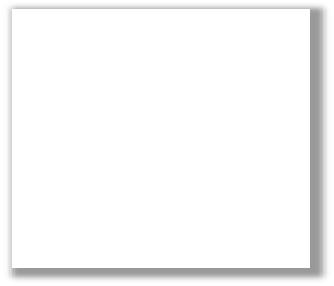 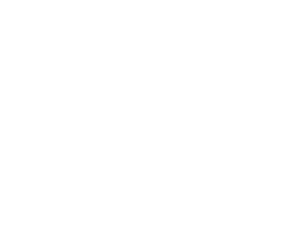 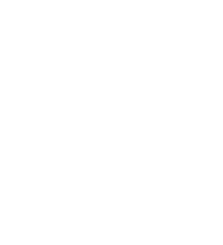 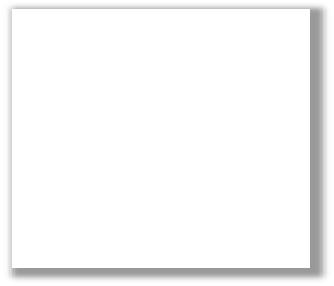 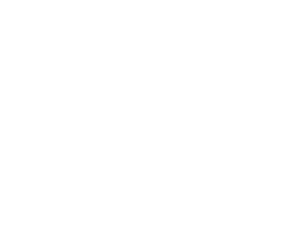 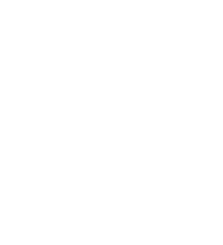 Introduction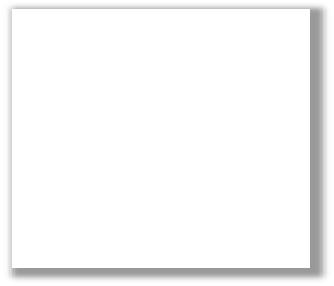 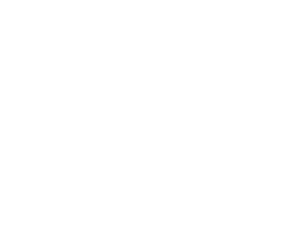 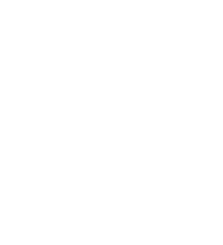 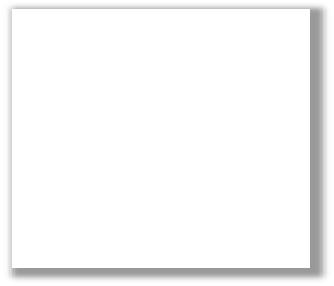 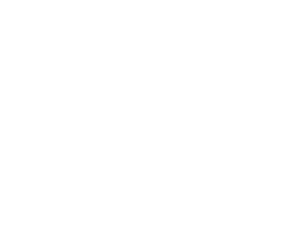 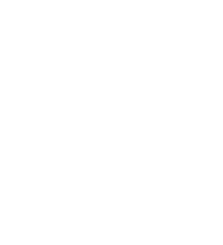 Introduction:The CCR ELA Anchor Standards Matrix for Unit Alignment (optional): ESOL teachers may track the ELA CCR standards which are the focus of instruction and assessed within each unit below by noting the level (A-E) within the unit column for each Anchor.	Add unit columns as necessary.Date Created:Authors:Date Revised:Authors:Program:Class Level and SPL Range:Unit 1Unit 2Unit 3Add columns as needed...Title  Reflect the content topic through which skills will be developed.Time: # of hours, and # of weeksPurpose Why is this topic and skill set important for adult students?Goals and Outcomes “Students will [use what English language skill  and how] in order to …”“Students will show learning by … [end product ])”Priority Benchmarks and Standards from the MA ABE Curriculum Frameworks for ESOLPriority level-specific CCR StandardsList only the standards which will be explicitly taught and assessed.Key ResourcesList 2-3 authentic and relevant resources that students will read and/or listen to.Date Created:Authors:Date Revised:Authors:Unit 1Unit 2Unit 3Add columns as needed...Title  Reflect the content topic through which skills will be developed.Time: # of hours, and # of weeksPurpose Why is this topic and skill set important for adult students?Goals and Outcomes “Students will [use what English language skill  and how] in order to …”“Students will show learning by … [end product ])”Priority Benchmarks and Standards from the MA ABE Curriculum Frameworks for ESOLPriority level-specific CCR StandardsList only the standards which will be explicitly taught and assessed.Key ResourcesList 2-3 authentic and relevant resources that students will read and/or listen to.ELA Anchor StandardsUnit 1Unit 2Unit 3Unit 4Unit 5Reading*Apply Reading Standards 1-9 to texts of appropriate complexity as outlined by Standard 10.Anchor R1Read closely to determine what the text says explicitly and to make logical inferences from it; cite specific textual evidence when writing or speaking to support conclusions drawn from the text.*Anchor R2Determine central ideas or themes of a text and analyze their development; summarize the key supporting details and ideas.*Anchor R3Analyze how and why individuals, events, and ideas develop and interact over the course of a text.*Anchor R4Interpret words and phrases as they are used in a text, including determining technical, connotative, and figurative meanings, and analyze how specific word choices shape meaning or tone.*Anchor R5Analyze the structure of texts, including how specific sentences, paragraphs and larger portions of the text (e.g., a section, chapter, scene, or stanza) relate to each other and the whole.*Anchor R6Assess how point of view or purpose shapes the content and style of a text.*Anchor R7Integrate and evaluate content presented in diverse media and formats, including visually and quantitatively, as well as in words.*Anchor R8Delineate and evaluate the argument and specific claims in a text, including the validity of the reasoning as well as the relevance and sufficiency of the evidence.*Anchor R9Analyze how two or more texts address similar themes or topics in order to build knowledge or to compare the approaches the authors take.*Anchor R10Read and comprehend complex literary and informational texts independently and proficiently.ELA Anchor StandardsUnit 1Unit 2Unit 3Unit 4Unit 5WritingAnchor W1Write arguments to support claims in an analysis of substantive topics or texts, using valid reasoning and relevant and sufficient evidence.Anchor W2Write informative/explanatory texts to examine and convey complex ideas and information clearly and accurately through the effective selection, organization, and analysis of content.Anchor W3Write narratives to develop real or imagined experiences or events using effective technique, well- chosen details and well-structured event sequence (not a priority after Level B).Anchor W4Produce clear and coherent writing in which the development, organization, and style are appropriate to the task, purpose, and audience.Anchor W5Develop and strengthen writing as needed by planning, revising, editing, rewriting, or trying a new approach.Anchor W6Use technology, including the Internet, to produce and publish writing and to interact and collaborate with others.Anchor W7Conduct short as well as more sustained research projects based on focused questions, demonstrating understanding of the subject under investigation.Anchor W8Gather relevant information from multiple print and digital sources, assess the credibility and accuracy of each source, and integrate the information while avoiding plagiarism.Anchor W9Draw evidence from literary or informational texts to support analysis, reflection, and researchELA Anchor StandardsUnit 1Unit 2Unit 3Unit 4Unit 5Speaking and ListeningSpeaking and ListeningAnchor SL1Prepare for and participate effectively on a range of conversations and collaborations with diverse partners, building on others’ ideas and expressing their own clearly and persuasively.Anchor SL2Integrate and evaluate information presented in diverse media and formats, including visually, quantitatively, and orally.Anchor SL3Evaluate a speaker’s point of view, reasoning, and use of evidence and rhetoric.Anchor SL4Present information, findings, and supporting evidence such that listeners can follow the line of reasoning and the organization, development, and style are appropriate to the task, purpose, and audience.Anchor SL5Make strategic use of digital media and visual displays of data to express information and enhance understanding of presentations.Anchor SL6Adapt speech to a variety of contexts and communicative tasks, demonstrating a command of formal English when indicated or appropriate.LanguageUnit 1Unit 2Unit 3Unit 4Unit 5Anchor L1Demonstrate command of the conventions of standard English grammar and usage when writing or speaking.Anchor L2Demonstrate command of the conventions of standard English capitalization, punctuation, and spelling when writing.Anchor L3Apply knowledge of language to understand how language functions in different contexts, to make effective choices for meaning or style, and to comprehend more fully when reading or listening.Anchor L4Determine or clarify the meaning of unknown and multiple-meaning words and phrases by using context clues, analyzing meaningful word parts, and consulting general and specialized reference materials, as appropriate.Anchor L5Demonstrate understanding of figurative language, word relationships, and nuances in word meanings.Anchor L6Acquire and use accurately a range of general academic and domain-specific words and phrases sufficient for reading, writing, speaking, and listening at the college and career readiness level; demonstrate independence in gathering vocabulary knowledge when encountering a word or phrase important to comprehension or expression.